                                                                                                                                                                                                                                                                                                                                                                                                                                                                                                                                                                                                                                                                                                                                                                                                                                                                                                                                                                                                                                                                                                                                                                                                                                                                                                                                                                                                                                                                                                                                                                                                                                                                                                                                                                                                                                                                                                                                                                                                                                                                                                                                                                                                                                                                                                                                                                                                                                                                                                                                                                                                                                                                                                                                                                                                                                                                                  V                                                                                                                                                                                                                                                                                                                                                                                                                                   	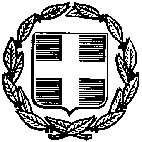 ΘΕΜΑ:  Εκπαιδευτικό-Επιμορφωτικό πρόγραμμα για την Προσωπική και Κοινωνική Ανάπτυξη του ατόμου «Παίζω με το Φρίξο και μαθαίνω για το σώμα και τις σχέσεις»Στο πλαίσιο της β’ φάσης του προγράμματος Προσωπικής και Κοινωνικής Ανάπτυξης  «Παίζω με το Φρίξο και μαθαίνω για το σώμα και τις σχέσεις», που υλοποιούν οι Σχολικοί Σύμβουλοι της 50ης Περιφέρειας Προσχολικής Αγωγής και της 4ης Περιφέρειας Δημοτικής Εκπαίδευσης Χανίων, θα πραγματοποιηθούν ενημερωτικές συναντήσεις με τους εκπαιδευτικούς και με τους γονείς των παιδιών σε συνεργασία με τους τοπικούς Δήμους. Το πρόγραμμα των συναντήσεων για κάθε περιοχή θα γίνει σύμφωνα με τον παρακάτω πίνακα, ενώ μετά τη συζήτηση μαζί σας θα καταλήξουμε στην οριστικοποίηση των συναντήσεων με τους γονείς σε συνεργασία με τους τοπικούς δήμους (Αποκορώνου, Κισάμου, Καντάνου-Σελίνου)..                                                                        Η Σχολική Σύμβουλος Π.Α 50ης Περιφέρειας                                                                                           Πόπη Κασσωτάκη - Ψαρουδάκη       ΕΛΛΗΝΙΚΗ ΔΗΜΟΚΡΑΤΙΑ      ΥΠΟΥΡΓΕΙΟ ΠΑΙΔΕΙΑΣ, ΕΡΕΥΝΑΣ ΚΑΙ  ΘΡΗΣΚΕΥΜΑΤΩΝ 	                     Ημερ.: 19/01/2017                                   Αρ. Πρ. : 5ΠΕΡ/ΚΗ Δ/ΝΣΗ Π/ΘΜΙΑΣ & Δ/ΘΜΙΑΣ               ΕΚΠ/ΣΗΣ  ΚΡΗΤΗΣ                                                             ΣΧΟΛΙΚΗ  ΣΥΜΒΟΥΛΟΣ Π.Α. 50ης Π.Ταχ. Δ/νση : Γκερόλα 48Β                      73132 ΧανιάΠληρ. : Π. Κασσωτάκη-ΨαρουδάκηΤηλ. : 28210 47330e-mail : pkassot@gmail.com                     ΠΡΟΣ: Τα νηπιαγωγεία Δήμων                                   Αποκορώνου,                                Καντάνου/Σελίνου, Κισάμου                                       (Βλέπε Πίνακα)                     ΚΟΙΝ.:  1. Κ. Προϊστάμενο                      Ε.  &  Π. Κ. ΠΕ Κρήτης.                       2.  Κ. Δντή ΠΕ ΧανίωνΠρόγραμμα Β’ Φάσης ΣυναντήσεωνΠρόγραμμα Β’ Φάσης ΣυναντήσεωνΠρόγραμμα Β’ Φάσης ΣυναντήσεωνΗμερομηνίαΤόποςΣυμμετέχοντες03 Φεβρουαρίου 2017 (12.30-14.00) Η προσέλευση ποικίλει ανάλογα με την αποδέσμευση των εκπαιδευτικών από το διδακτικό τους ωράριο. Για τις/τους προϊσταμένες/ους θα αξιοποιηθεί και η ώρα των διοικητικών τους καθηκόντων.Δημοτικό Σχολείο Βρυσών ΑποκορώνουΕκπαιδευτικοί του υποχρεωτικού τμήματος των ΕΤΟ  Νηπιαγωγείων: Καλυβών, Στύλου, Πλάκας, Βάμου, Παϊδοχωρίου, Βρυσών, Εμπρόσνερου, Γεωργιούπολης, Δραμίων, Γαβαλοχωρίου, Αση-Γωνιάς06 Φεβρουαρίου 2017 (12.30-14.00) 3ο Δημοτικό ΚισάμουΕκπαιδευτικοί του υποχρεωτικού τμήματος των ΕΤΟ  Νηπιαγωγείων: 1ο-5ο Κισάμου, Πλατάνου, Γραμβούσας, Καλουδιανών.15 Φεβρουαρίου 2017 (12.30-14.00) Νηπιαγωγείο ΚουντούραςΕκπαιδευτικοί του υποχρεωτικού τμήματος των ΕΤΟ  Νηπιαγωγείων: 1ο & 2ο Παλαιόχωρας, Κουντούρας, Καντάνου, Ροδοβανίου.